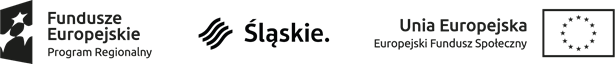 Załącznik nr 2 do Regulaminu uczestnictwa uczniów w projekcieOŚWIADCZENIE UCZESTNIKA PROJEKTUW związku z przystąpieniem do projektu pn. „Śląskie. Zawodowcy” oświadczam, że:Zapoznałem/am się z zasadami rekrutacji oraz uczestnictwa w projekcie „Śląskie. Zawodowcy” zawartym w Regulaminie uczestnictwa uczniów w projekcie „Śląskie. Zawodowcy”, akceptuję wszystkie postanowienia ww. Regulaminu oraz spełniam kryteria uczestnictwa w projekcie określone 
w ww. Regulaminie.Zostałem/am poinformowany, że projekt realizowany jest w ramach Regionalnego Programu Operacyjnego Województwa Śląskiego na lata 2014-2020, Osi priorytetowej XI Wzmocnienie potencjału edukacyjnego; Działania 11.2 Dostosowanie oferty kształcenia zawodowego do potrzeb lokalnego rynku pracy – kształcenie zawodowe uczniów, Poddziałania 11.2.3 Wsparcie szkolnictwa zawodowego.Wyrażam wolę dobrowolnego uczestnictwa w projekcie „Śląskie. Zawodowcy”.Deklaruję uczestnictwo w formach wsparcia projekcie, równocześnie zobowiązuję się, iż w przypadku rezygnacji z uczestnictwa w Projekcie niezwłocznie poinformuję o tym fakcie Projektodawcę.Wyrażam zgodę na udział w badaniu/ach monitoringowym/ch, które odbędą się w trakcie i/lub po zakończeniu udziału w projekcie.Wyrażam zgodę na upowszechnienie mojego wizerunku w celach projektowych.Oświadczam, że nie jestem zatrudniony/a na podstawie umowy 
o praktyczną naukę zawodu, umowy o pracę, powołania, wyboru, mianowania, spółdzielczej umowy o pracę oraz na podstawie umów prawa cywilnego, a także nie prowadzę działalności gospodarczej ani rolniczej.Zobowiązuje się do natychmiastowego informowania Projektodawcy 
o zmianie jakichkolwiek danych osobowych i kontaktowych wpisanych 
w Formularzu  rekrutacyjnym oraz o zmianie swojej sytuacji zawodowej (np. udziału w innych formach wsparcia).W ciągu 4 tygodni po zakończeniu udziału w projekcie  udostępnię dane dot. mojego statusu na rynku pracy oraz informacje nt. udziału 
w kształceniu lub szkoleniu oraz uzyskania kwalifikacji lub nabycia kompetencji, potwierdzone stosownym dokumentem (np. dokumenty potwierdzające nabycie kompetencji kluczowych lub umiejętności uniwersalnych, program zajęć zawierający opis kompetencji kryteria i metody weryfikacji, testy/ankiety "ex ante" i "ex post" dot. nabycia kompetencji)Udostępnię informację o swojej sytuacji na rynku pracy firmom badawczym realizującym ewaluacje/analizy/ekspertyzy na zlecenie Instytucji Koordynującej, Instytucji Zarządzającej, Instytucji Pośredniczącej lub Beneficjenta.…………………………………………..(miejscowość).………………………………………….(data)…………………………………………………………………………………………………….(czytelny podpis Uczestnika lub rodzica/opiekuna prawnego*)*W przypadku uczestnictwa osoby niepełnoletniej formularz powinien zostać podpisany zarówno przez ucznia, jak również przez rodzica/opiekuna prawnego